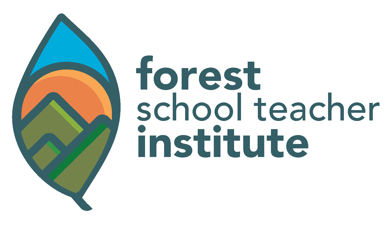 FSTI Leadership Journeys Registration FormSix-Month Course of StudyCourse of  Study				Date				Tuition _______Urban Forest Schools		June 1-November 30	$595.	_______Farm & Forest Schools		TBA			              $595.       	_______Montessori Forest Schools		TBA		               	$595.*Completion of coursework for Forest School Teacher or Forest School Director is a required prerequisite to participate in a Forest School Leadership Journey course of study.  Your Name: 						
Mailing Address:Email Address:					Phone Number:Your School or Organization:

Please answer the following question in 300 words or less: How will this training better equip you to take a leadership role in the forest school movement? Please share your current and past leadership experience that has helped lay the foundation for your future endeavors.Tuition Fee Agreement:I understand the total tuition is $       , and I am enclosing full tuition to reserve my place. I understand that full tuition will be refunded if notice is given within 14 days of class start date and 50% of total tuition will be refunded if notice is given within 48 hours of class start date.  No refunds will be given after the 48-hour deadline. I agree to accept the terms of this Contract and the rules and regulations of Forest School Teacher Institute.  ________ (Check here if applicable) My organization will send a purchase order in place of payment with total payment due within 30 days. Date:                           Printed Name (acts as signature of approval): You can submit your registration and personal check at this address:Forest School Teacher Institute724 Ashley Forest DriveHixson, TN 37343OREmail application to info@forestteacher.org Pay online at PayPal -- paypal.me/forestteacher. Note: Please enter your name and course of study in the memo line of your PayPal payment.